   Filter 1 Template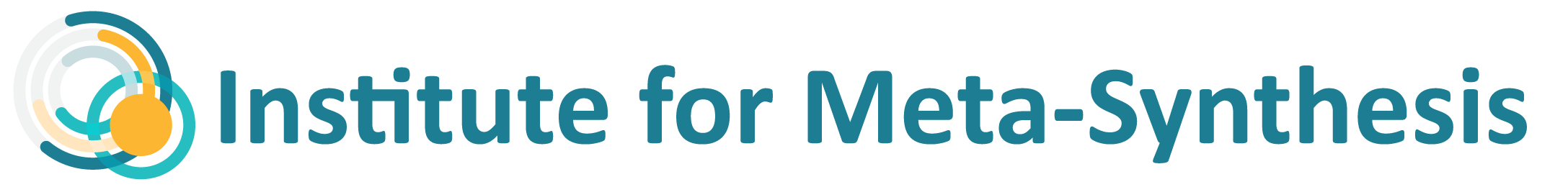 Filter 2Critical AppraisalCitationPublication Date​​Criteria 1Criteria 2Criteria 3Criteria 4Criteria 5Criteria 6Filter 1 Decision​​​​​​​​​​​​​​​​​​​​​​​​​​​​​​​​​​​​CitationPublication Date​​Criteria 1Criteria 2Criteria 3Criteria 4Criteria 5Criteria 6Filter 2 Decision​​​​​​​​​​​​​​​​​​​​​​​​​​​​​​​​​​​​CitationPublication Date​​Criteria 1Criteria 2Criteria 3Criteria 4Criteria 5Criteria 6Critical Appraisal Decision​​​​​​​​​​​​​​​​​​​​​​​​​​​​​​​​​​​​